From: Mravcová Jarmila 
Sent: Friday, February 28, 2014 12:45 PM
To: t@centrum.cz
Cc: Fiala Václav
Subject: FW: informace podle zákona č. 106/1999 Sb. Vážená paní Z., na základě Vaší žádosti ze dne 18.02.2014 sdělujeme požadované informace – řazeno dle jednotlivých bodů :Žádost o zaslání kopie smlouvy a všech jejích dodatků uzavřených na základě usnesení RM z 13.07.2009 – viz příloha, smlouva byla bez dodatkůŽádost o zaslání kopie smlouvy a všech jejích dodatků, uzavřených na základě usnesení RM z 13.07.2009 a na základě revokace usnesení z 15.3.2010 – na základě usnesení RM z 13.7.2009 žádná smlouva uzavřena nebyla, smlouva uzavřena na základě revokace usnesení z 15.3.2010  -  viz příloha, smlouva byla bez dodatkůŽádost o zaslání kopie smlouvy a všech jejích dodatků, uzavřených na základě usnesení RM z 24.05.2010 – viz příloha, smlouva byla bez dodatkůŽádost o zaslání vyčíslení nákladů, které doposud byly firmě Ideafactory, vyplaceny na základě plnění této smlouvy ze strany města – na základě této smlouvy byla společnosti vyplacena dne 07.10.2010 částka 7.142.380 Kč včetně DPH, tedy částka v souladu s uzavřenou  smlouvouŽádost o zaslání kopie zprávy hodnotící komise k zakázce „Výroba publikací a zajištění marketingových služeb a produktů pro projekt elektronické turistické informační centrum“ – viz přílohaŽádost o informaci jakým způsobem RM dospěla k tomu, že uzavření smlouvy je pro město ekonomicky efektivní nemůže být poskytnuta, neboť podle ustanovení § 2, odst. 4  zákona č. 106/1999 sb., o svobodném přístupu k informacím, v platném znění, se povinnost  poskytovat informace netýká dotazů na názory. Žádost o informaci o  vyčíslení nákladů, které byly doposud společnosti Ideafactory vyplaceny na základě plnění smlouvy (viz usnesení z 24.05.2010) za strany městem zřizovaných či založených organizací  se podle  ustanovení § 14, odst.5, písmeno c) zákona č. 106/1999 sb., o svobodném přístupu k informacím, v platném znění, odkládá.  Důvodem odložení je skutečnost, že se jedná o informace, které se nevztahují k působnosti statutárního města Chomutova, ale k působnosti jiných subjektů.Marcela ČERMÁKOVÁ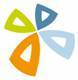 Interní auditm.cermakova@chomutov-mesto.czTel.:     474 637 449                                                  Statutární město Chomutov 